Инструкция по установке ветрового стекла AUTO на лодку «Неман 500 DC»Для вашего удобства мы сняли видеоинструкцию, с которой можно ознакомиться на нашем канале отсканировав код: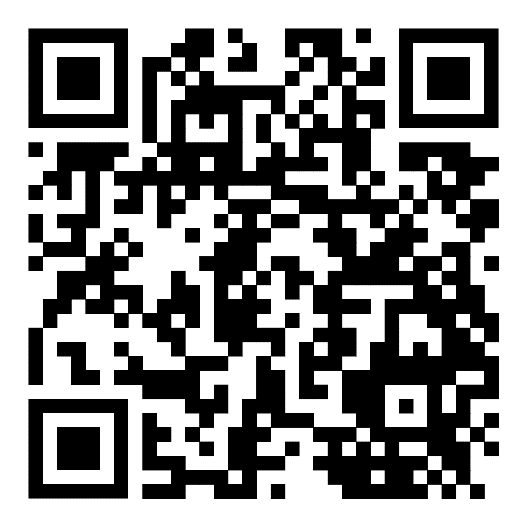 Для начала установки ветрового стекла необходимо демонтировать заводскую рамку, распаковать новое ветровое стекло и все комплектующие необходимые для установки. 
 Следующим этапом необходимо совместить калитку с левой частью ветрового стекла и установить фиксатор. 
Правую и левую часть ветрового стекла устанавливаем на консоли.Закрываем калитку и фиксируем ее струбцинами, для точного позиционирования всей конструкции ветрового стекла на консолях. Размещаем передний, ближайший к калитке, край ветрового стекла так, чтобы угол наклона лобовой части образовывал одну линию с наклонённой, передней частью консоли. 
Проверить совпадение можно с помощью линейки, поставленной на ребро.
Сквозь отверстия в нижнем профиле рамки, сверлим отверстия в корпусе консолей, в крайних точках лобовой части. То есть около калитки и ближе к углам лобовой части. После чего фиксируем ветровое стекло с помощью саморезов. 
Теперь необходимо установить хвосты боковых элементов рамки тем же способом, предварительно немного поджав боковину, так чтобы она располагалась параллельно коммингсам на консолях. 
Теперь ветровое стекло зафиксировано по крайним точкам, что предотвратит его смещение и можно проделать все остальные отверстия в консолях для дальнейшей, финальной фиксации рамки. 
Обводим нижний контур рамки простым карандашом 
 И делаем пометки напротив каждого отверстия для для крепежных элементов. Снимаем струбцины, открываем калитку и выкручиваем саморезы, после чего снимаем ветровое стекло с консолей и убираем в сторону. Закрываем все отверстия оставшиеся от установки старой рамки, так как они нам больше не понадобятся. Проще всего сделать это с помощью вытяжных заклёпок. 
 По ранее начерченной линии, приклеиваем уплотнитель на посадочное место, полностью соблюдая контур ветрового стекла. 
 Межконсольную, алюминиевую калитку необходимо немного доработать. Так чтобы ее горизонтальная поверхность не заходила на консоли. Сделать это можно с помощью УШМ или ножовки по металлу. 
 Устанавливаем ветровое стекло на лодки и фиксируем саморезами, закручивая их в ранее подготовленные отверстия. 
Важно! По меткам нанесённым карандашом, необходимо проделать небольшие отверстия в уплотнителе, так чтобы его не наматывало на саморезы при закручивании. 
 После установки ветрового стекла , проверяем закрывание межконсольной калитки, после чего закрашиваем алюминий на торцах. 
 Следующим шагом необходимо установить упорные стойки на консоли лодки и зафиксировать их к профилю ветрового стекла. 

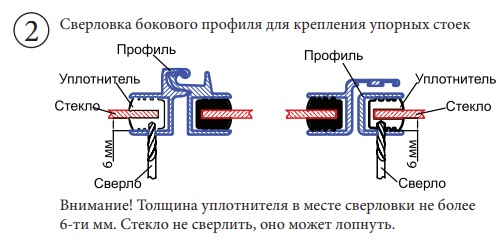  Упорные стойки устанавливаются, так чтобы обеспечить оптимальную геометрию створа калитки. 
 Завершив установку упорных стоек, наклеиваем уплотнитель в проем калитки и устанавливам отбойник калитки на консоль. 

